Муниципальное образование город ТоржокТоржокская городская ДумаРЕШЕНИЕ24.11.2016            	                    № 58О внесении изменений в решениеТоржокской городской Думы от 12.10.2016 № 45 Торжокская городская Дума р е ш и л а:1. Внести изменения в Положение о порядке проведения конкурса по отбору кандидатур на должность Главы муниципального образования город Торжок, утвержденное решением Торжокской городской Думы от 12.10.2016 № 45:1.1. в пункте 2.7:1.1.1. слова «о назначении» заменить словами «об объявлении»;1.1.2. третье предложение изложить в следующей редакции: «После проведения процедуры избрания председателя конкурсной комиссии первое заседание продолжает вести председатель конкурсной комиссии.»;1.2. подпункт 2.15 пункта 2 изложить в следующей редакции:«2.15. В случае если состав конкурсной комиссии становится менее половины от установленного числа членов конкурсной комиссии в результате выбытия ее членов по каким-либо причинам, назначение новых членов конкурсной комиссии производится Торжокской городской Думой или Губернатором Тверской области, назначившими выбывших членов конкурсной комиссии.»;1.3. пункт 2.18 изложить в следующей редакции:«2.18. Конкурсная комиссия осуществляет свои полномочия со дня ее формирования до принятия Торжокской городской Думой решения об избрании Главы муниципального образования город Торжок.»;1.4. пункт 3.3 после слов «не позднее пяти календарных дней со дня досрочного прекращения полномочий Главы муниципального образования город Торжок» дополнить словами «принимает решение о проведении конкурса и».1.5. пункт 4.8 изложить в следующей редакции: «4.8. Прием документов, указанных в пункте 4.5 настоящего Положения, осуществляется по адресу, указанному в объявлении о конкурсе, секретарем конкурсной комиссии.»;1.6. пункт 4.9 изложить в следующей редакции: «4.9. Заявление регистрируется секретарем конкурсной комиссии в журнале регистрации заявлений на проведение конкурса по отбору кандидатур на должность Главы муниципального образования город Торжок по форме, установленной конкурсной комиссией.»;1.7. абзац второй пункта 5.2 после слов «неявки кандидата уважительной» дополнить словами «(временная нетрудоспособность).».2. Настоящее Решение вступает в силу со дня подписания, подлежит  официальному опубликованию и размещению в свободном доступе на официальных сайтах администрации города Торжка и Торжокской городской Думы в информационно-телекоммуникационной сети Интернет.Председатель Торжокской городской Думы 	В.И. ЖитковГлава муниципального образования город Торжок	    		       А.А. Рубайло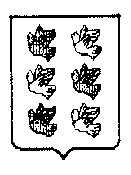 